KUST  HR  310- L01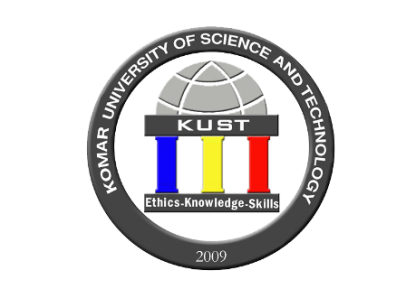 	Komar University of Science and Technology	Monthly Vacation Permit (2021) office of HR Name:                                                            Post title:                                                   Department:KUST  HR  310- L01	Komar University of Science and Technology	Monthly Vacation Permit (2020) office of HR Instruction: Please return this form to HR office at the end of the Month.In case of any cancelation of the Leave, your supervisor should sign before returning the Form to HR  In case of losing the form, you need to visit HR to receive another copy. تێبینی :تكایە ئەم فۆڕمە بگەڕێنەرەوە بۆ نووسینگەی سەرچاوەمرۆییەكان  لە كۆتایی مانگدا .لەكاتی هەڵوەشاندنەوەی  مۆڵەت یان بەكارنەهێنانەی فۆرمەكە  پێویستە فورمەكە بەبەتاڵی بگەڕێنرێتەوە بۆ نوسینگە ی سەرچاوەمرۆییەكان بە  واژۆیی سەرپەرشتیاری ڕاستەوخۆ  .لەكاتی  وونكردنی فۆرمەكە ئەوا دەبێت وێنەیەكی تر لە نووسینگەی سەرچاوەمرۆییەكان  وەربگریتەوە. DayDateTimeTotalLeave conditionEmployeeReplacement signatureSupervisor signatureDayDate(From -To)hoursLeave conditionsignatureReplacement signatureSupervisor signatureSun.1-Aug-21Mon.2-Aug-21Tue.3-Aug-21Wed.4-Aug-21Thu.5-Aug-21Sun.8-Aug-21Mon.9-Aug-21Tue.10-Aug-21Wed.11-Aug-21Thu.12-Aug-21Sun.15-Aug-21Mon.16-Aug-21Tue.17-Aug-21Wed.18-Aug-21Thu.19-Aug-21Sun.22-Aug-21Mon.23-Aug-21Tue.24-Aug-21Wed.25-Aug-21Thu.26-Aug-21Sun.29-Aug-21